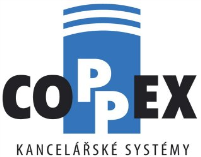   COPPEX  spol.s r.o.  KANCELÁŘSKÉ SYSTÉMY   Klánovická 485/43   198 00 Praha 9- Hloubětín     KOPÍRKY    *    FAXY   *    TELEKOMUNIKACE    *   LCD  PROJEKČNÍ  TECHNIKA    *   SKARTOVACÍ STROJE   *   KANCELÁŘSKÉ POTŘEBY A  PAPÍRDodatek č. 1 k nájemní smlouvě včetně servisně materiálového zajištění strojefirmou:			COPPEX spol. s r.o. se sídlem:		Klánovická 43, 198 00 Praha 9 - Hloubětínzastoupená:		xxxxxIČO: 26491222     		DIČ: CZ26491222    tel.: 266 610 095   		fax: xxxxx 	e-mail: info@coppex.czbankovní spojení:		Komerční banka, číslo účtu: 27-8816370297/0100registrace:		OR odd. C, vl. 85579 u Měst. soudu v Praze(dále jen pronajímatel)aspolečností:		DOMOV SVOJŠICEse sídlem:		Svojšice 1, 28107, Svojšicezastoupená:		xxxxIČO:			70876720		telefon, fax:		xxxxxKontaktní osoba:		xxxxxbankovní spojení:  	společnost byla zapsána u Městského soudu v Praze, OR oddělení „Pr“, vložka číslo 283 (dále jen nájemce)		    uzavírají v souladu s příslušnými právními předpisy tento dodatek č. 1 k nájemní smlouvě včetně servisně materiálového zajištění stroje (dále jen „nájemní smlouva“):§ 1 Odstavec § 2 číslo 1., nájemní smlouvy z 4. prosince 2019 se mění následovně:Nájemce se zavazuje platit pronajímateli měsíční nájemné za kopírovací stroj ve výši  1150,- Kč + DPH. Sazba za jednostrannou kopii formátu A4 černou (při pokrytí 5%) včetně všech servisních úkonů, originálních spotř. materiálů , náhrad.  dílů  je 0,20 Kč bez DPH, A4 color (při pokrytí 20%) včetně všech servisních úkonů, originálních spotř. materiálů , náhrad.  dílů  je 1,15 Kč bez DPH,  minimální měsíční limit 2500  kopií, maximální počet kopií A4 za měsíc je cca 10 000. Částka za nájemné a za  kopie  s  DPH  za příslušné období je splatná vždy na základě faktury pronajímatele.  Lhůta splatnosti faktury je  30  kalendářních dní.  Je-li nájemce v prodlení s placením nájemného, přísluší pronajímateli úrok z prodlení ve výši 0,05 % denně z dlužné částky.§ 2Nájemce má dále povinnost zveřejňovat smlouvy podle zákona č. 340/2015 Sb. o zvláštních podmínkách účinnosti některých smluv, uveřejňování těchto smluv a o registru smluv (zákon o registru smluv) a to, pokud cena sjednaná ve smlouvě činí 50.000 Kč bez DPH a více. Pronajímatel prohlašuje, že je seznámen s těmito skutečnostmi, a dále, že poskytnutí těchto informací se dle citovaných zákonů nepovažuje za porušení obchodního tajemství.Dodatek nabývá účinnosti 1. ledna 2020.Tato dohoda tvoří nedílnou součást původní nájemní smlouvy.Ostatní ujednání prvotní nájemní smlouvy se touto dohodou nemění. Tento dodatek nájemní smlouvy je vyhotoven ve dvou stejnopisech. Jeden obdrží pronajímatel a druhý nájemce.V  Kolíně  dne: 3.1.2020							Ve Svojšicích dne 3.1.2020…………………………..   							 …………………………..         pronajímatel									nájemce